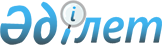 О ратификации Дополнительного протокола к Протоколу к Соглашению между Республикой Казахстан и Российской Федерацией о разграничении дна северной части Каспийского моря в целях осуществления суверенных прав на недропользование от 6 июля 1998 годаЗакон Республики Казахстан от 25 декабря 2018 года № 200-VІ ЗРК.
      ПРЕСС-РЕЛИЗ  
      Ратифицировать Дополнительный протокол к Протоколу к Соглашению между Республикой Казахстан и Российской Федерацией о разграничении дна северной части Каспийского моря в целях осуществления суверенных прав на недропользование от 6 июля 1998 года, совершенный в Челябинске 9 ноября 2017 года.   ДОПОЛНИТЕЛЬНЫЙ ПРОТОКОЛ  
к Протоколу к Соглашению между Республикой Казахстан и Российской Федерацией о разграничении дна северной части Каспийского моря в целях осуществления суверенных прав на недропользование от 6 июля 1998 г.     
      (Вступил в силу 21 января 2019 года, Бюллетень международных договоров РК 2019 г., № 2, ст. 17)      
      Республика Казахстан и Российская Федерация, далее именуемые Сторонами,  
      руководствуясь Соглашением между Республикой Казахстан и Российской Федерацией о разграничении дна северной части Каспийского моря в целях осуществления суверенных прав на недропользование от 6 июля 1998 г., Протоколом к нему от 13 мая 2002 г., протоколами о внесении изменений в указанный Протокол от 25 января 2006 г. и от 15 октября 2015 г., 
      исходя из взаимной заинтересованности в совместном освоении углеводородных ресурсов структуры "Курмангазы" ("Кулалинская"),   
      согласились о нижеследующем:   Статья 1 
      Правительство Республики Казахстан или его компетентный орган и предприятие, предусмотренное пункгом 4 статьи 3 Протокола к Соглашению между Республикой Казахстан и Российской Федерацией о разграничении дна северной части Каспийского моря в целях осуществления суверенных прав на недропользование от 6 июля 1998 г., подписанного 13 мая 2002 г. и измененного Протоколом от 25 января 2006 г., к указанному Протоколу (далее - Протокол), заключают дополнительное соглашение к соглашению о разделе продукции от 6 июля 2005 г., предусмотренному пунктом 6 статьи 3 указанного Протокола, предусматривающее: 
      увеличение контрактной территории, предусмотренной соглашением о разделе продукции от 6 июля 2005 г.; 
      предоставление предприятию дополнительного периода разведки сроком на шесть лет на всей контрактной территории с возможностью последующего продления на четыре года; 
      установление даты подписания дополнительного соглашения к соглашению о разделе продукции от 6 июля 2005 г. в качестве даты начала дополнительного периода разведки.  Статья 2 
      Настоящий Дополнительный протокол вступает в силу с даты получения по дипломатическим каналам последнего из письменных уведомлений о выполнении Сторонами внутригосударственных процедур, необходимых для его вступления в силу. 
      Совершено в городе Челябинске 9 ноября 2017 г. в двух экземплярах, каждый на казахском и русском языках, причем оба текста имеют одинаковую силу.   
					© 2012. РГП на ПХВ «Институт законодательства и правовой информации Республики Казахстан» Министерства юстиции Республики Казахстан
				
      Президент   
Республики Казахстан

Н. НАЗАРБАЕВ  

За Республику Казахстан
За Российскую Федерацию